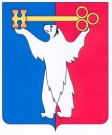 АДМИНИСТРАЦИЯ ГОРОДА НОРИЛЬСКАКРАСНОЯРСКОГО КРАЯПОСТАНОВЛЕНИЕ24.06.2021                                               г. Норильск                                                   № 312О внесении изменений в постановление Администрации города Норильска от 16.01.2012 № 10 В целях приведения отдельных правовых актов Администрации города Норильска в соответствие со структурой Администрации города Норильска, утвержденной решением Норильского городского Совета депутатов от 23.03.2021 № 27/5-609, а также совершенствования работы по урегулированию вопросов въезда иностранных граждан на территорию муниципального образования город Норильск, ПОСТАНОВЛЯЮ:1. Внести в Порядок рассмотрения заявлений граждан, зарегистрированных на территории муниципального образования город Норильск, на въезд 
на территорию муниципального образования город Норильск иностранных граждан, для которых принимающей организацией выступает Администрация города Норильска, утвержденный постановлением Администрации города Норильска 
от 16.01.2012 № 10 (далее – Порядок), следующие изменения:1.1. В пункте 1.3 Порядка слова «в Отдел в городе Норильске Управления 
по Красноярскому краю Федеральной службы безопасности Российской Федерации» заменить словами «в Отдел в городе Норильске Управления Федеральной службы безопасности России по Красноярскому краю».1.2. Пункт 2.1 Порядка изложить в следующей редакции:«2.1. Для подачи заявления заявитель обращается в отдел административного производства Управления по правопорядку и административной практике Администрации города Норильска (далее-Отдел): город Норильск, ул. Советская, д.9 «А», кабинет 3.22, телефон 43-71-40. Часы приема: вторник – с 14.00 до 17.00, среда - с 14.00 до 17.00».1.3. В пункте 2.3 Порядка:1.3.1. Подпункт «а» изложить в следующей редакции:«а) копия документа, удостоверяющего личность и гражданство иностранного гражданина. При этом документами, удостоверяющими личность и гражданство иностранного гражданина, являются паспорт иностранного гражданина либо иной документ, установленный Федеральным законом или признаваемый в соответствии с международным договором Российской Федерации в качестве документа, удостоверяющего личность иностранного гражданина;»;1.3.2. Подпункт «в» изложить в следующей редакции:«в) согласие на обработку персональных данных заявителя, иностранного гражданина (их законных представителей), лиц, зарегистрированных по месту жительства и (или) по месту пребывания в жилом помещении, которое предоставляется иностранному гражданину в качестве жилищного обеспечения на период его пребывания на территории муниципального образования город Норильск оформленное в письменном виде согласно приложению № 2 к настоящему Порядку;»;1.3.3. Подпункт «и» изложить в следующей редакции:«и) сведения территориального органа Министерства внутренних дел РФ 
о лицах, зарегистрированных по месту жительства и (или) по месту пребывания 
на территории муниципального образования город Норильск в жилом помещении, которое предоставляется иностранному гражданину в качестве жилищного обеспечения на период его пребывания на территории муниципального образования город Норильск;»;1.3.4. Подпункт «о» изложить в следующей редакции:«о) документ о наличии (отсутствии) судимости у иностранного гражданина, достигшего четырнадцатилетнего возраста, выданный уполномоченным органом иностранного государства постоянного проживания, не ранее чем за один месяц на день подачи заявления;».1.4. Дополнить Порядок пунктом 2.5 следующего содержания:«2.5. Документы, составленные на иностранном языке, подлежат переводу на русский язык. Верность перевода и подлинность подписи переводчика должны быть нотариально удостоверены в порядке, установленном законодательством Российской Федерации.».1.5. Подпункт «к» пункта 3.5 Порядка изложить в следующей редакции:«к) представление заявителем поддельных или подложных документов либо сообщение о себе заведомо ложных сведений».1.6. 	Пункт 3.9 Порядка изложить в следующей редакции:«3.9. Уведомление о согласовании въезда иностранного гражданина на территорию муниципального образования город Норильск, оформленное согласно приложению № 3 к настоящему Порядку (далее - Уведомление), подписывается начальником Управления по правопорядку и административной практике Администрации города Норильска и выдается Отделом под роспись заявителю или его доверенному лицу, при наличии нотариально удостоверенной доверенности.».1.7. Приложение № 1 к Порядку изложить в редакции приложения № 1 
к настоящему постановлению.1.8. Приложение № 2 к Порядку изложить в редакции приложения № 2 
к настоящему постановлению.1.9. Приложение № 3 к Порядку изложить в редакции приложения № 3 
к настоящему постановлению.2. Опубликовать настоящее постановление в газете «Заполярная правда» 
и разместить его на официальном сайте муниципального образования город Норильск.3. Настоящее постановление вступает в силу после его официального опубликования в газете «Заполярная правда».Глава города Норильска                                                                                  Д.В. КарасевПриложение № 1 к постановлению Администрации города Норильска от 24.06.2021 № 312Приложение № 1к Порядку рассмотрения заявлений граждан, зарегистрированных в муниципальном образовании город Норильск, на въезд на территорию муниципального образованиягород Норильск иностранных граждан, для которых принимающей организацией выступает Администрация города Норильска, утвержденному постановлением Администрации города Норильска от 16.01.2012 № 10Начальнику Управления по правопорядку 
и административной практике Администрации города Норильска 
                                   			   ____________________________________                                      			   от __________________________________      (Ф.И.О. (последнее – при наличии)                                    			   проживающего по адресу: ______________                                     			   _____________________________________                                     			   зарегистрированного по адресу: __________                                     			   _____________________________________                                     			   тел.: ________________________________                                     			   категория: ___________________________ЗаявлениеЯ, _____________________________________________________________________,                            			(Ф.И.О. (последнее – при наличии) заявителя)прошу принять решение о том, что Администрация города Норильска выступит принимающей организацией для иностранного гражданина: _______________________________________________________________________,                     			(Ф.И.О. (последнее – при наличии) иностранного гражданина)дата рождения: «__» ____________ г.р., гражданство: _________________________,место рождения: ________________________________________________________,место постоянного проживания: ___________________________________________,вид документа, удостоверяющего личность __________________________________,                                            	                    (паспорт, св-во о рождении, вид на жительство и др.)серия ________ номер _____________, выдан «___»______________ г.,орган, выдавший документ: _______________________________________________,степень родства: ________________________________________________________,цель въезда: ____________________________________________________________,предполагаемый период въезда: ___________________________________________.Иностранный гражданин будет поставлен на миграционный учет по месту пребывания (жительства) по адресу: г. Норильск, район ______________________, ул. _______________, д. ____, корп. ___, кв. ___.______________________________.                                   (адрес места пребывания иностранного гражданина в г. Норильске) Сведения о лицах, зарегистрированных по месту жительства и (или) по месту пребывания в жилом помещении, которое предоставляется иностранному гражданину в качестве жилищного обеспечения на период его пребывания 
на территории муниципального образования город НорильскЯ, ________________________________________________ гарантирую обеспечить:                   (Ф.И.О. (последнее – при наличии) заявителя)Встречу иностранного гражданина в пункте въезда в г. Норильск;Предоставление гарантий материального, медицинского и жилищного обеспечения иностранному гражданину на период его пребывания на территории муниципального образования город Норильск;Постановку на миграционный учет по месту пребывания (жительства) 
в подразделениях по вопросам миграции Отдела МВД России по г. Норильску.Достоверность и полноту сведений, указанных в заявлении и приложенных 
к нему документах, подтверждаю.«__» ____________ 20__ г.                       _______________________________________                                                			     (Ф.И.О. (последнее – при наличии), подпись заявителя)Уведомление получил «__» ____________ 20__ г. ____________________________                     			                                                               (подпись, расшифровка подписи)Приложение № 2к постановлению Администрации города Норильска от 24.06.2021 № 312Приложение № 2к Порядку рассмотрения заявлений граждан, зарегистрированных в муниципальном образовании город Норильск, на въезд на территорию муниципального образованиягород Норильск иностранных граждан, для которых принимающей организацией выступает Администрация города Норильска, утвержденному постановлением Администрации города Норильска от 16.01.2012 № 10 от ____________________________________                                  			 ______________________________________                               			            зарегистрированного (ой) по адресу:                                   			  г. Норильск, район _____________________,                              			             ул. ___________________, д. ___, кв. ______                                  			  проживающего (ей) по адресу: г. Норильск,			                                  район ________________________________                                   			  ул. ___________________, д. ___, кв. ______                                  			  тел. __________________________________                                                                   дата рождения _________________________данные документа, удостоверяющего личность: _____________________________                                   			  серия ______________, № _______________                                  			  выдан: когда __________________________                                 			  кем __________________________________Согласиена обработку персональных данных     Я, _____________________________________________________________,(фамилия, имя, отчество (последнее – при наличии)выражаю свое согласие на обработку Управлением по правопорядку и административной практике Администрации города Норильска, расположенного по адресу: г. Норильск, ул. Советская 9 «А», кабинет 3.22, моих персональных данных/персональных данных моего несовершеннолетнего ребенка   					 (нужное подчеркнуть)_______________________________________________________________________, (фамилия, имя, отчество (последнее – при наличии)в том числе: - фамилии, имени, отчества (последнее –при наличии); номера и серии документа, удостоверяющего личность, сведений о дате его выдачи и выдавшем органе; года, месяца, даты и места рождения; адреса проживания; сведений о доходах; и иных персональных данных, содержащихся в представленных документах, а именно совершение Управлением по правопорядку и административной практике Администрации города Норильска действий, предусмотренных пунктом 3 части первой статьи 3 Федерального закона от 27.07.2006 № 152-ФЗ «О персональных данных»: любых действий (операций) или совокупности действий (операций), совершаемых с использованием средств автоматизации или без использования таких средств с персональными данными, включая сбор, запись, систематизацию, накопление, хранение, уточнение (обновление, изменение), извлечение, использование, передачу (распространение, предоставление, доступ), обезличивание, блокирование, удаление, уничтожение персональных данных с целью рассмотрения заявления о въезде на территорию муниципального образования город Норильск иностранного гражданина, для которого принимающей организацией выступает Администрация города Норильска.Настоящее согласие вступает в силу со дня его подписания и действует 
до истечения сроков хранения соответствующей информации или документов, содержащих указанную информацию, определяемых в соответствии 
с законодательством Российской Федерации. Согласие может быть отозвано мною 
в любое время на основании моего письменного заявления.    «__»____________ ____ г.   ___________   _________________________________         (дата)                                          (подпись)                                    (расшифровка)  <*> Я, ________________________________________________________________, (фамилия, имя, отчество (последнее - при наличии)согласен(на) на обработку персональных данных ребенка _______________________________________________________________________.                                      (фамилия, имя, отчество (последнее - при наличии) несовершеннолетнего    «__» ____________ ____ г.   __________   _________________________________         (дата)                                          (подпись)                                    (расшифровка)--------------------------------<*> Заполняется родителем (законным представителем) несовершеннолетнего ребенка в возрасте от 14 до 18 лет.Приложение № 3к постановлению Администрации города Норильска от 24.06.2021 № 312Приложение № 3к Порядку рассмотрения заявлений     граждан, зарегистрированных в муниципальном образовании город Норильск, на въезд на территорию муниципального образованиягород Норильск иностранных граждан, для которых принимающей организацией выступает Администрация города Норильска, утвержденному постановлением Администрации города Норильска от 16.01.2012 № 10           Российская Федерация                                          РЕШЕНИЕ О ДОПУСКЕ СОГЛАСОВАНО:                              Красноярский край                                             Отдел в городе Норильске УФСБ России                                                                                                            по Красноярскому краю                            АДМИНИСТРАЦИЯ                                                      ГОРОДА НОРИЛЬСКА                                                                         Ленинский пр-т, 24 "А", г. Норильск,                             ___________________________________                        Красноярский край, 663300                                       М.П.                        (подпись)                                                          Телефон: 43-71-40                                                                                                  Факс: (3919) 43-70-24                       e-mail: kans@norilsk-city.ru                        http://www.norilsk-city.ru                       № 0000 от ______________                                УВЕДОМЛЕНИЕ               о согласовании въезда иностранного гражданина          на территорию муниципального образования город Норильск    Администрация города Норильска уведомляет о том, что гражданин (ка):                   Ф.И.О: _____________________________                       дата рождения _______________                        гражданство ______________               документ, удостоверяющий личность: _________       N и дата выдачи ____________________________________________            получил (а) согласование Отдела в городе Норильске                       УФСБ России по Красноярскому краю               (письмо от _________) на въезд на территорию                 муниципального образования город Норильск                     в период: _____________________.    Начальник Управления по правопорядку    и административной практике     Администрации города Норильска                     _______________ (Ф.И.О.)    М.П.Ф.И.О. (последнее при наличии)Степень родства/статус12345